Mountain Top Marriages Overnight Retreat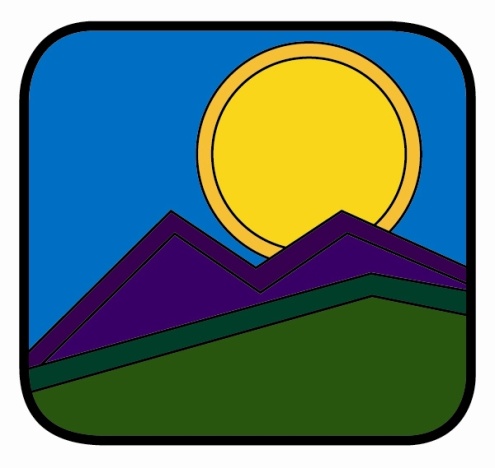 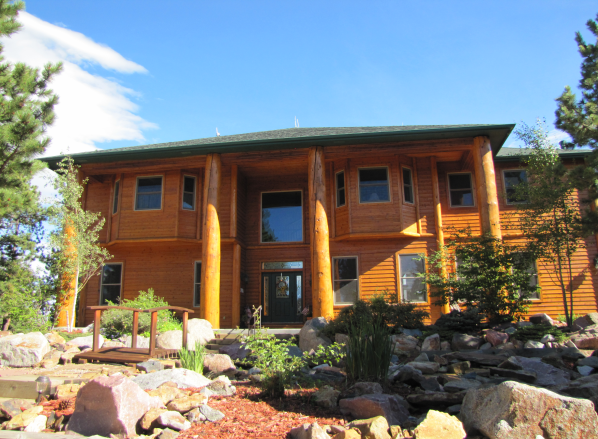 Overnight Marriage Retreat  Feb. 9, 10, 2018Check in at lodge between 3-4 pmDinner served at 5:00pm - Meeting at 6:00pm	"               Marriage Concepts TeachersRoger & Laureen Traver  Location“El Tesoro Retreat Center” 4 Mile up Trout Creek Rd- Rt. on  Blossom Rd., Woodland Park, CO 80814A beautiful retreat center with a spectacular view of Pikes Peak.Cost Includes  $150.00 per couple, including $50 deposit due when reservation is madeReservation deadline: Jan. 31, 2018  Three meals, teachings & lodge roomCheck in after 3pm on Fri.  Dinner at 5pm  Teaching times:  	Friday night  6:00pm-9:00pm       Sat. 9:00am–Noon,   1:00-3:30pmNote:  Sleeping rooms are available on first come, first serve basis. When all the rooms are  full, you can still attend the teachings and enjoy the  meals at the registration  cost of $50.00 per couple which will cover the meals and reserve a seat for the teachings.  However, you will need to make your own overnight hotel reservations.  A Suggestion:   The Country Lodge Motel (719-687-6277) in Woodland Park is about 4½ miles from “El Tesoro Retreat Center" meeting place.  Contact: Roger @ 913-780-3423 or June @ 440-4175 to make reservations.    Make checks payable to Mountain Top Marriages and mail to Traver/Mountain Top Marriages, 4419 Centennial Blvd.,  #226 Colorado Springs, CO 80907.  Deposits are non refundable. If you are unable to attend, we ask that you find another couple to enjoy the retreat. 